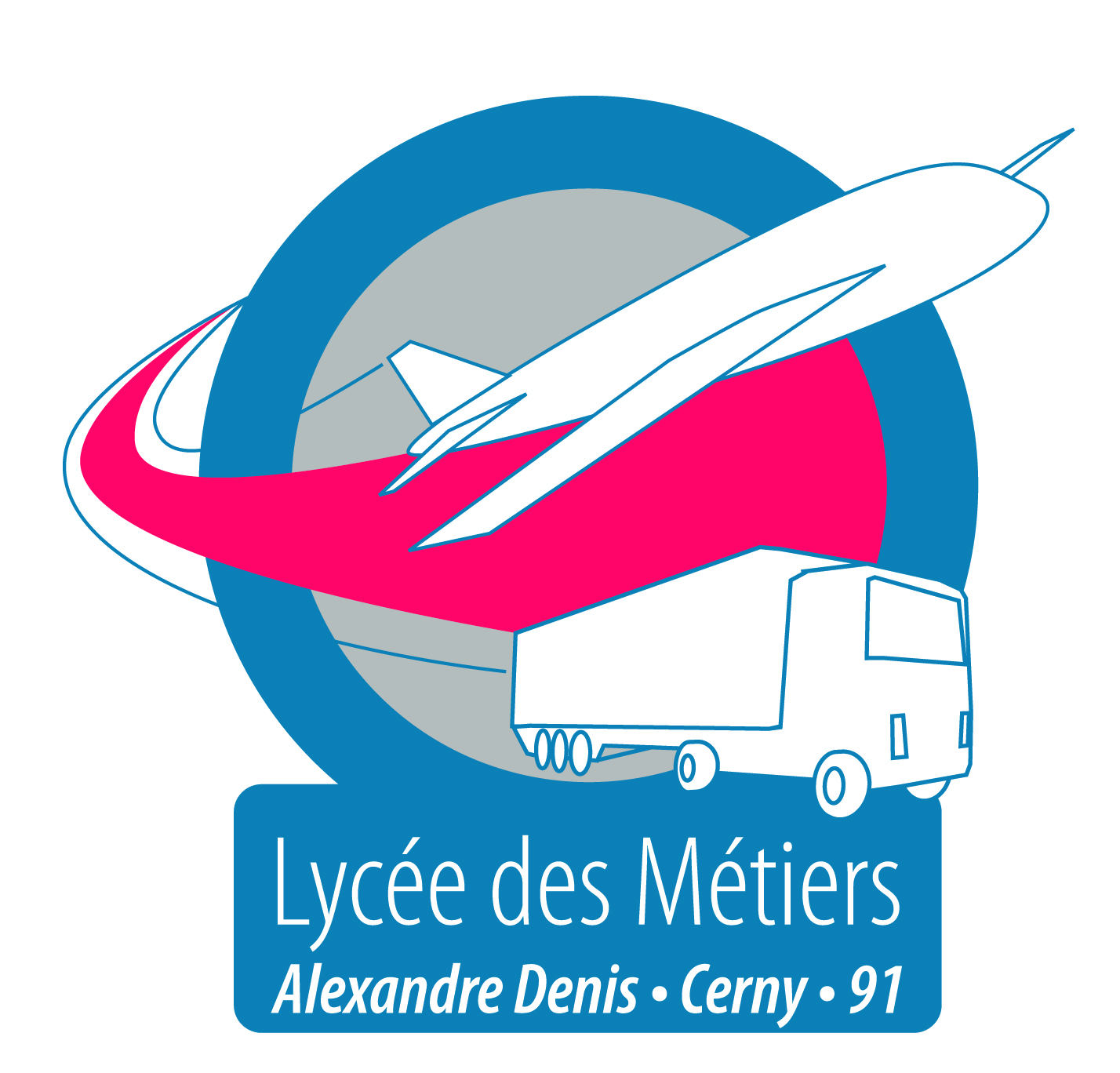 ClasseProfesseur PrincipalSALLE3 PPMMme BRISSAULT1182 GT1Mme GELIOT1172GT2Mme ROUGIER-VIRON1222GT3 M. PROT1242GT4Mme MEUNIER1252GT5 M. FAYE212Classe Professeur PrincipalSALLE2BA1M. GOLVETA 1082BA2M. VARSORIA 1092BAGM. GUERAUDM 12BLOGMme FROMAGEA 1112BCTRM. MIGUELEZRDC 01 2BCMVM. BONGRANDM. THROMASA 1122C2AM. MALINOWSKIRDC 022OLMme FANONA 1052MVM. DAVOINEA 1062CARM. ETSOULIA 107 